Banana Bread Bars				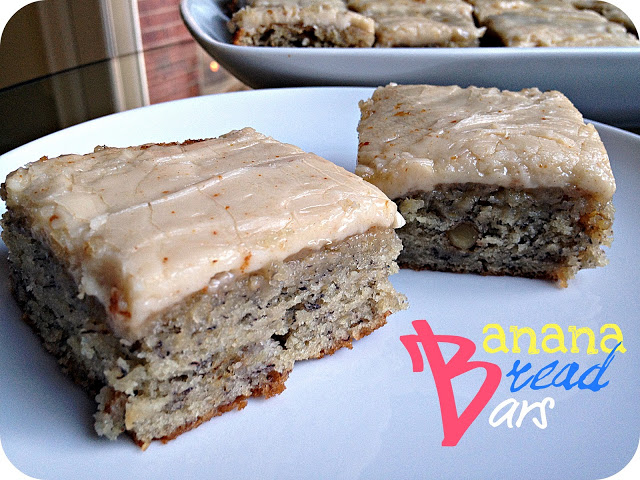 Ingredients:Banana Bread Bars190 ml sugar125 ml sour cream60 ml butter, softened1 egg1-2 ripe bananas, mashed5 ml vanilla extract250 ml flour2.5 ml baking soda1 ml saltBrown Butter Frosting:25 ml butter175 ml icing sugar2 ml vanilla extract20 ml milk/cream﻿Directions:Heat oven to 375F.  Grease and flour 9 X 9 square pan. For the bars: in a large bowl, beat together sugar, sour cream, butter, and egg with a wooden spoon until creamy.  Blend in bananas and vanilla extract.  Add flour, baking soda, salt, and blend until just mixed.  DON'T OVERMIX!Spread batter evenly into pan.  Bake 20 to 25 minutes or until golden brown.Meanwhile, for frosting, heat butter with a wooden spoon in a large saucepan over medium heat until boiling.  Let the butter turn a delicate brown and remove from heat immediately.Add powdered sugar, vanilla extract and milk/cream.  Mix together with wooden spoon until smooth (it should be thicker than a glaze but thinner than frosting).  Using a spatula, spread the brown butter frosting over the warm bars (the frosting will be easier to spread while the bars are still warm). 